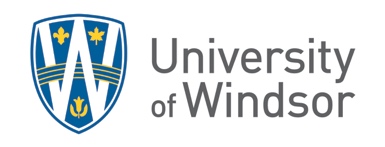 Research Assistant Confidentiality AgreementResearchers and research assistants in the field of psychology are ethically bound to maintain the confidentiality of their research participants.  Researchers and research assistants have an ethical and legal responsibility to safeguard private, personal information that is entrusted to them for the purpose of advancing scientific understanding and knowledge.I, [print your name] _______________________ am a research assistant in the Department of XXX at the University of Windsor and agree to the following:I agree to maintain strict confidentiality and safeguard the private, personal information from participant responses that is entrusted to me during my various duties as a research assistant.I agree to only discuss individual participant responses for scientific/professional reasons with the primary investigators and other research assistants who are officially associated with the project. I agree to not discuss individual participant responses for any reason with anyone else.I agree to respect the privacy of the research participants who have given informed consent.I agree to inform the principal investigator or one of the co-investigators if a situation arises during data coding where I recognize the experience of a participant or can identify a participant as someone I know based on the responses given.  I agree to maintain that person’s confidentiality.  The data from that participant will then be assigned to another research assistant for coding._____________________________________			________________________Signature of Research Assistant							Date